BLOOMINGTON CITY COUNCIL MEETING 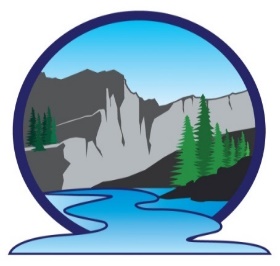 Proposed AgendaBLOOMINGTON CITY OFFICE45 N 1st WestFebruary 09, 2022 at 7pmInvocation: Review of minutes from January 19, 2021:Community Comments (3 to 5 minutes):Jane Simpson – Planning & Development – Building PermitJ-U-B:Grant and study informationMayor: 	Dig-lineRedefine our purpose and scope with J-U-B proposal RV rentals on private propertyCampgrounds and Yurt discussionZoning in a rural community Goals, items, needs of the CouncilmembersRoads:Sewer:Discuss seepage test (J-U-B)Water: Water issues Jay Nelson/ Jerry Nelson/21 Pines/Randy PayneCity Clerk:Generic emailsHall usage City Offices/Hall: Follow Up:Russel Sorenson property above the water tanks on Canyon Street Delinquent accounts: January 2022Payment of expenses: January 2022 (action item)Motion to dismiss:Next City Council Meeting: March 09, 2022